ПРАВИТЕЛЬСТВО ЗАБАЙКАЛЬСКОГО КРАЯПОСТАНОВЛЕНИЕот 7 мая 2020 г. N 141ОБ УТВЕРЖДЕНИИ ПОРЯДКА ВНЕОЧЕРЕДНОГО ОКАЗАНИЯ МЕДИЦИНСКОЙПОМОЩИ ГРАЖДАНАМ, РОДИВШИМСЯ В ДОВОЕННЫЙ ПЕРИОД И В ГОДЫВЕЛИКОЙ ОТЕЧЕСТВЕННОЙ ВОЙНЫ, ПОСТОЯННО ПРОЖИВАЮЩИМНА ТЕРРИТОРИИ ЗАБАЙКАЛЬСКОГО КРАЯ, В МЕДИЦИНСКИХОРГАНИЗАЦИЯХ, ПОДВЕДОМСТВЕННЫХ МИНИСТЕРСТВУ ЗДРАВООХРАНЕНИЯЗАБАЙКАЛЬСКОГО КРАЯВ соответствии с Законом Забайкальского края от 19 апреля 2019 года N 1716-ЗЗК "О мерах социальной поддержки граждан, родившихся в довоенный период и в годы Великой Отечественной войны, постоянно проживающих на территории Забайкальского края", в целях установления мер социальной поддержки гражданам, родившимся в довоенный период и в годы Великой Отечественной войны, постоянно проживающим на территории Забайкальского края, Правительство Забайкальского края постановляет:утвердить Порядок внеочередного оказания медицинской помощи гражданам, родившимся в довоенный период и в годы Великой Отечественной войны, постоянно проживающим на территории Забайкальского края, в медицинских организациях, подведомственных Министерству здравоохранения Забайкальского края (прилагается).Исполняющая обязанности заместителяпредседателя Правительства Забайкальскогокрая по социальным вопросамА.Г.ВАНЧИКОВАУтвержденпостановлением ПравительстваЗабайкальского краяот 7 мая 2020 года N 141ПОРЯДОКВНЕОЧЕРЕДНОГО ОКАЗАНИЯ МЕДИЦИНСКОЙ ПОМОЩИ ГРАЖДАНАМ,РОДИВШИМСЯ В ДОВОЕННЫЙ ПЕРИОД И В ГОДЫ ВЕЛИКОЙ ОТЕЧЕСТВЕННОЙВОЙНЫ, ПОСТОЯННО ПРОЖИВАЮЩИМ НА ТЕРРИТОРИИ ЗАБАЙКАЛЬСКОГОКРАЯ, В МЕДИЦИНСКИХ ОРГАНИЗАЦИЯХ, ПОДВЕДОМСТВЕННЫХМИНИСТЕРСТВУ ЗДРАВООХРАНЕНИЯ ЗАБАЙКАЛЬСКОГО КРАЯ1. Настоящий Порядок регулирует вопросы внеочередного оказания медицинской помощи гражданам Российской Федерации, родившимся до 3 сентября 1945 года, в том числе в годы Великой Отечественной войны, постоянно проживающим на территории Забайкальского края, в медицинских организациях, подведомственных Министерству здравоохранения Забайкальского края (далее - медицинские организации).2. Внеочередное оказание медицинской помощи в медицинских организациях осуществляется при предъявлении документа, удостоверяющего личность гражданина, подтверждающего постоянное проживание на территории Забайкальского края.3. В целях реализации гражданами, указанными в пункте 1 настоящего Порядка, права на внеочередное оказание медицинской помощи на стендах в регистратуре, в приемном отделении медицинских организаций, оказывающих медицинскую помощь в амбулаторных условиях, условиях дневного стационара, стационарных условиях, а также на сайтах указанных медицинских организаций в информационно-телекоммуникационной сети "Интернет" размещается информация о категории граждан, имеющих право на внеочередное оказание медицинской помощи.При размещении указанной информации медицинской организацией обеспечиваются условия доступности такой информации гражданам, указанным в пункте 1 настоящего Порядка.4. Для внеочередного оказания специализированной медицинской помощи в медицинских организациях указанные в пункте 1 настоящего Порядка граждане дополнительно к документу, указанному в пункте 2 настоящего Порядка, предъявляют медицинскую карту амбулаторного больного (учетная форма N 025у-04) и полис обязательного медицинского страхования.5. Для внеочередного оказания высокотехнологичной медицинской помощи в медицинских организациях указанные в пункте 1 настоящего Порядка граждане дополнительно к документам, указанным в пунктах 2 и 4 настоящего Порядка, предъявляют направление краевой отборочной комиссии Министерства здравоохранения Забайкальского края по направлению пациентов для оказания высокотехнологичной медицинской помощи в возрасте старше 18 лет.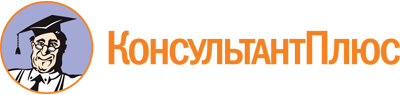 Постановление Правительства Забайкальского края от 07.05.2020 N 141
"Об утверждении Порядка внеочередного оказания медицинской помощи гражданам, родившимся в довоенный период и в годы Великой Отечественной войны, постоянно проживающим на территории Забайкальского края, в медицинских организациях, подведомственных Министерству здравоохранения Забайкальского края"Документ предоставлен КонсультантПлюс

www.consultant.ru

Дата сохранения: 07.02.2023
 